Información sobre solicitud de credencial para técnico de camerino. Para información más información sobre los deberes, debe revisar el reglamento de boxeo vigente.Este proceso será llevado a cabo para solicitar por primera vez y para renovar la credencial de técnico de camerino.Personas interesadas en ser técnico de camerino en cualquier programa de Boxeo Profesional de Puerto Rico.Una misma persona podrá tener licencia de boxeador, entrenador y apoderado al mismo tiempo.Una persona licenciada como promotor, no podrá tener otra licencia expedida por la Comisión al mismo tiempo.Lugar:	En la oficina central del Departamento de Recreación y Deportes
		Directorio del Departamento de Recreación y DeportesHorario:	De 8:00 am a 12:00 pm y de 1:00 pm a 4:30 pm
De lunes a viernesContacto:	Miguel LaureanoTeléfonos:	(787)721-2800 Extensiones 1565 y 1578Fax:	(787)721-8161Email:	mlaurean@drd.pr.govNo conlleva costos.Ser mayor de dieciocho (18) años.Llenar el formulario Solicitud de Licencia provisto por la ComisiónExamen físico (debe realizarse anualmente).Prueba para detectar drogas prohibidas (debe realizarse anualmente)Dos (2) fotos 2X2 a colores, sin utilizar gorra ni camisa sin mangas.Certificado de Antecedentes Penales negativo expedido por la Policía de Puerto Rico.¿Qué es un técnico de camerino? –Es una persona encargada de colocar los vendajes de acuerdo al reglamento.  Revisa los guantes y vigila el acceso a los camerinos, entre otros deberes.Página Web Departamento de Recreación y Deportes –http://www.drd.gobierno.pr/Reglamento 8028 de Boxeo Profesional de Puerto Rico Solicitud de Licencia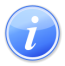 Descripción del Servicio 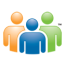 Audiencia y Propósito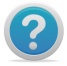 Consideraciones 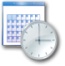 Lugar y Horario de Servicio 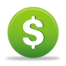 Costo del Servicio y Métodos de Pago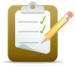 Requisitos para Obtener Servicio 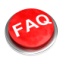 Preguntas Frecuentes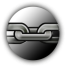 Enlaces RelacionadosVersión Ciudadana